Bei AiF-Förderung: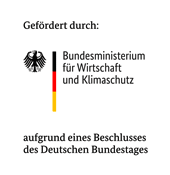 Das IGF-Vorhaben XXXX X der Forschungsvereinigung Antriebstechnik e.V. wurde über die AiF im Rahmen des Programms zur Förderung der Industriellen Gemeinschaftsforschung (IGF) vom Bundesministerium für Wirtschaft und Klimaschutz aufgrund eines Beschlusses des Deutschen Bundestages gefördert. Bei EigenfinanzierungDas Forschungsvorhaben wurde aus Eigenmitteln der FVA finanziert.Bei AVIF-Förderung:Das Forschungsvorhaben wurde gefördert von der gemeinnützigen Stiftung Stahlanwendungsforschung im Stifterverband für die Deutsche Wissenschaft e.V.(A ). Zweck der Stiftung ist die Förderung der Forschung auf dem Gebiet der Stahlverarbeitung und –anwendung in der Bundesrepublik Deutschland. Geprüft wurde das Forschungsvorhaben von einem Gutachtergremium der Forschungsvereinigung der Arbeitsgemeinschaft der Eisen und Metall verarbeitenden Industrie e.V. (AVIF), das sich aus Sachverständigen der Stahl anwendenden Industrie und der Wissenschaft zusammensetzt.Bei Stiftung Industrieforschung:Das Forschungsvorhaben wurde durch Mittel der Stiftung Industrieforschung (S ) finanziert.InhaltsverzeichnisAbkürzungen, Zeichen und Einheitenetc.TextbeginnGliederung und Formatierung gemäß Checkliste